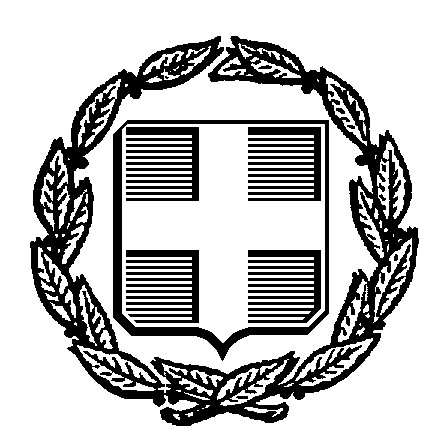 ΕΛΛΗΝΙΚΗ ΔΗΜΟΚΡΑΤΙΑΔΗΜΟΣ ΗΡΑΚΛΕΙΟΥ ΑΤΤΙΚΗΣΑΙΤΗΣΗ – ΥΠΕΥΘΥΝΗ ΔΗΛΩΣΗ ΕΚΚΑΘΑΡΙΣΗΣ    ΕΓΓΥΗΤΙΚΗΣ ΟΦΕΙΛΗΣ ΤΑΠ αρθ.76 του Ν.4921/2022Παρακαλώ όπως προβείτε στην εκκαθάριση της εγγύησης για οφειλή ΤΑΠ ποσού ……….. σύμφωνα με το επισυναπτόμενο καταθετήριο , το οποίο αφορά στη μεταβίβαση του κάτωθι ακινήτου. ΗΡΑΚΛΕΙΟ ΑΤΤ. _____/_____/_________         Ο/Η ΑΙΤ………… 								          ___________________                                                                                               Δήλωση συμμόρφωσης με τον                                                                                                Ευρωπαϊκό Κανονισμό 2016/679 GDPR.ΠΡΟΣ ΑΠΟΦΥΓΗ ΤΑΛΑΙΠΩΡΙΑΣ ΤΩΝ ΑΙΤΟΥΝΤΩΝ ΠΡΟΤΕΙΝΟΥΜΕ ΤΑ ΣΤΟΙΧΕΙΑ ΤΟΥ ΑΚΙΝΗΤΟΥ ΝΑ ΣΥΜΠΛΗΡΩΝΟΝΤΑΙ  ΑΠΟ ΣΥΜΒΟΛΑΙΟΓΡΑΦΟ. ΕΠΙΣΥΝΑΠΤΟΜΕΝΑ ΔΙΚΑΙΟΛΟΓΗΤΙΚΑ Φωτοτυπία αστυνομικής ταυτότητας ή διαβατηρίου.Αποδεικτικό κατάθεσης ποσού.Πιστοποιητικό μηχανικού για την πληρότητα της ηλεκτρονικής ταυτότητας του μεταβιβαζόμενου ακινήτου.Απόσπασμα ταυτότητας κτιρίου.Φωτοτυπία τελευταίου εξοφλημένου λογαριασμού της Δ.Ε.Η ή εναλλακτικού παρόχου του ακινήτου, όλες τις όψεις για τα ηλεκτροδοτούμενα ακίνητα.Εκτός των ανωτέρω η υπηρεσία διατηρεί τις επιφυλάξεις της για επιπλέον δικαιολογητικά ανάλογα με την ιδιαιτερότητα της κάθε περίπτωσης. Δεν θα γίνεται δεκτή αίτηση χωρίς την επισύναψη όλων των συνημμένων δικαιολογητικών.Τράπεζα EUROBANKIBAN: GR 800 260 1860000 680 200988150